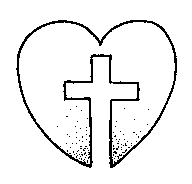 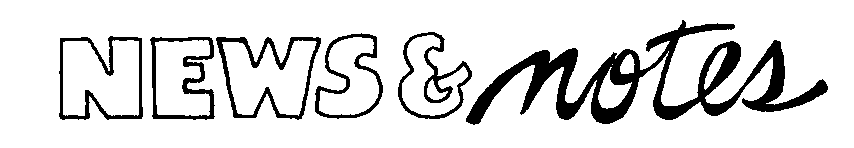 First Lutheran Church and School – 4th GradeMrs. Sibley1104 N 4th St.Ponca City, OK 74601Church: 580-726-4243 School: 580-726-111102/23/2024Spelling for 02/28/24 & 03/01/24 – Double Consonants -1 tomorrow 2 borrow 3 different 4 rabbit 5 matter 	           6 written 7 bottle 8 ridden 9 odd 10 bubble 11 offer 12 suffer 13 slippers 14 grasshopper 15 worry 16 current                  17 lettuce 18 saddle 19 shudder 20 hobby Bonus 21 Mississippi 22 recess 23 impossible 24 antennas 25 allowance  Reading Vocab 1 curiosity 2 glorious 3 granite 4 ruins 5 terraced 6 thickets 7 torrent  Memory Work - Test is by 02/29/24 – Continuing with the Commandments & meanings.  Close of the Commandments: He says: “I, the LORD your God, am a jealous God, punishing the children for the sin of the fathers to the third and fourth generation of those who hate Me, but showing love to a thousand generations of those who love Me and keep My commandments.” [Exodus 20:5–6]What does this mean? God threatens to punish all who break these commandments. Therefore, we should fear His wrath and not do anything against them. But He promises grace and every blessing to all who keep these commandments. Therefore, we should also love and trust in Him and gladly do what He commands.	Information & Upcoming Events:  Reading: 3rd qtr is winding down.  Many are over exceeding Gpa Steve’s goal!  Make time to read with the kids.  Celebrations are being planned for next qtr.  Look for the amended field trip form for updated drivers for ice skating! Time Change: Spring ahead one hour on Saturday night March 9th, don’t be late for church on the 10th to praise God!   Spring Break: Spring Break is March 15-24.  School will resume on March 25th.  Have fun, relax, and be safe!Talent Show: Get your talent dusted off for the Thursday March 8th Talent Show at 5:30.  Auditions are Wednesday March 28st at 3:30 in the gym.  Audition forms are now available.  Applications are due to me by Wednesday, Feb 21st. Lent:  Come, worship at Lenten service, & focus on our human nature Wed. at 6:30 p.m.  Lenten supper is at 5:15 p.m. Chapel: Chapel is every Wednesday at 9:15.  We are taking monetary offerings for our school adopted children Victor & Rosario through Compassion International.  We always take nonperishable food items for the church Food Pantry.  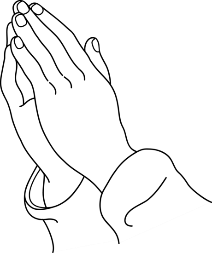 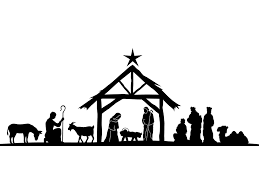 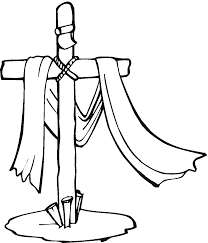 